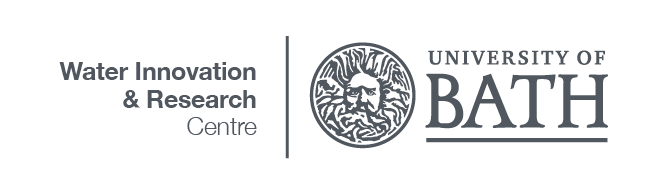 Report – David Parkin Visiting FellowshipDetails of FellowDetails of HostDetails of Fellowship Details of the David Parkin LectureDetails of Publications, Presentations and ProductsFuture Plans and Follow up (100 words) Lay summary for Esther Parkin TrusteesWe would like to share these end of Fellowship summaries with the Esther Parkin Trustees, so that they can include it in their annual report to the Charity’s Commission. We would also like to use past awardees as a way to advertise the scheme on our website.Please confirm, by ticking the boxes below that you give permission for the contents of this report, in its entirety or in part, to be shared beyond the David Parkin Fellowship Committee.  I give permission. I only give permission for the lay summary to be shared beyond the David Parkin Fellowship Committee.  I only give permission for the lay summary and images to be shared beyond the David Parkin Fellowship Committee.FeedbackWe are always looking for ways to improve. Please do let us know any issues you may have had during your visit or share any suggestions which could improve the scheme. TitleNameSurnameAffiliationCountryTitleNameSurnameDepartment What did you aim to achieve during this visit? (100 words)Nature of the research and activities undertaken (100 words)Outputs from the Fellowship (200 words)Outcomes from the Fellowship with regards to research and personal development (200 words)Title of the LectureDate Link to recording (if available)AbstractAbstract